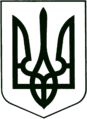 УКРАЇНА
МОГИЛІВ-ПОДІЛЬСЬКА МІСЬКА РАДА
ВІННИЦЬКОЇ ОБЛАСТІВИКОНАВЧИЙ КОМІТЕТ                                                           РІШЕННЯ №457Від 29.12.2022р.                                              м. Могилів-ПодільськийПро погодження надання безоплатних соціальних послугокремим категоріям осіб          Керуючись статтями 25, 34, частиною 1-3 статті 59 Закону України «Про місцеве самоврядування в Україні», ст. 28 Закону України «Про соціальні послуги», постановами Кабінету Міністрів України від 03.03.2020 року №177 «Про деякі  питання діяльності центрів надання соціальних послуг», від 01.06.2020 року №429 «Про затвердження Порядку установлення диференційованої плати за надання соціальних послуг», від 01.06.2020 року №587 «Про організацію надання соціальних послуг», наказами Міністерства соціальної політики України від 25.03.2021 року №147 «Про затвердження Державного стандарту соціальної послуги натуральна допомога», зареєстрованим в Міністерстві юстиції України 29.04.2021 року за №589/36211, від 13.11.2013 року №760 «Про затвердження Державного стандарту догляд вдома» із змінами та доповненнями, з метою забезпечення доступності соціальних послуг особам/сім’ям, які перебувають в складних життєвих обставинах або мають найвищий ризик потрапляння в такі обставини, організації надання їм послуг відповідно до потреб незалежно від доходів, -  виконком міської ради ВИРІШИВ:          1. Звільнити від плати за надання соціальних послуг догляд вдома та натуральна допомога, що надаються в структурних підрозділах Могилів-Подільського міського територіального центру соціального обслуговування (надання соціальних послуг) за рахунок бюджетних коштів, незалежно від доходу, громадян похилого віку та осіб з інвалідністю, що нездатні до самообслуговування:          1.1. Мають членів сім’ї першого ступеня споріднення, які несуть військову службу на час дії воєнного стану.          1.2. Мають рідних, які повинні їм забезпечити догляд та допомогу, якщо такі рідні належать до: - малозабезпечених осіб, непрацездатних осіб; - осіб, які перебувають в місцях позбавлення волі; - мають алко- та наркозалежність;  - виховують дітей з інвалідністю.          1.3. Зареєстровані в громаді як внутрішньопереміщені особи, на час дії воєнного стану.		2. Могилів-Подільському міському територіальному центру соціального обслуговування (надання соціальних послуг) (Амельченко М.Г.) забезпечити виконання даного рішення. 		3. Управлінню культури та інформаційної діяльності міської ради (Служалюк О.В.) забезпечити висвітлення даного рішення на офіційному  вебсайті Могилів-Подільської міської ради. 		4. Контроль за виконанням даного рішення покласти на заступника міського голови з питань діяльності виконавчих органів Слободянюка М.В..         Міський голова                                                      Геннадій ГЛУХМАНЮК 